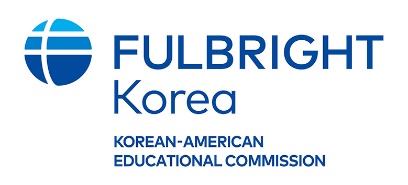 American Studies Program for English TeachersAmerican Studies Program for English TeachersAmerican Studies Program for English TeachersAmerican Studies Program for English TeachersProgram YearPY 2021NameDirectionTimes New Roman, 12ptPlease upload in PDF Format.Times New Roman, 12ptPlease upload in PDF Format.Times New Roman, 12ptPlease upload in PDF Format.Times New Roman, 12ptPlease upload in PDF Format.Times New Roman, 12ptPlease upload in PDF Format.TopicStatement in English which describes the following points:Why you would like to participate in this program.What components of your current and future teaching can be enhanced by participation in this program.Statement in English which describes the following points:Why you would like to participate in this program.What components of your current and future teaching can be enhanced by participation in this program.Statement in English which describes the following points:Why you would like to participate in this program.What components of your current and future teaching can be enhanced by participation in this program.Statement in English which describes the following points:Why you would like to participate in this program.What components of your current and future teaching can be enhanced by participation in this program.Statement in English which describes the following points:Why you would like to participate in this program.What components of your current and future teaching can be enhanced by participation in this program.